 2016 1A Bi-District Golf Tournament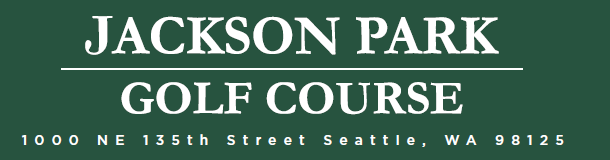 Tuesday, May 17 – 10:00 a.m.  Updated Scorecard: http://cdn.cybergolf.com/images/1306/UPDATED-18-hole-scorecard-Aug-2015-Jackson-Park.pdfFees: $20/golfer will be billed to schools (in District 1).  This fee will include range balls.  Total Teams / AllocationsGirls: 11 teams, 26 individuals Boys: 12 teams, 46 individualsGirls Golf				       Teams	    Ind. Qualify for Bi-District	        To StateDistrict 1					6			14															14District 2					5			12Boys Golf				      Teams	    Ind. Qualify for Bi-District	         To StateDistrict 1					8			31												22District 2					4			15	Team Check – In & Tee TimesCoaches Meeting – 9:15 a.m. 					 Boys Tee Times – 10:00 a.m. 	Girls Tee Times – after boys   2016 1A Bi-District Golf BulletinJackson Golf Course, Tuesday, May 17 – 10:00 a.m. Rules & GuidelinesFaculty Representative - The golf coach or a school faculty representative must accompany all participating golfers to the event.  Official coaches must be contracted and have been with the team throughout the season.  This coach or representative must stay at the course site until the team or school individuals have completed play.  Official coaches (1-2 per school) will receive lanyards which will identify them as such prior to the tournament. Coaches will not be allowed to play golf at the tournament site on the day of the tournament.  Coach Assigned to Groups - The tournament manager may assign a golf coach as a monitor to each group if necessary.Starting Times - The tournament manager will determine groupings.  No two players representing the same school will play in the same group if possible.  Groupings will be determined using scores from district qualifying rounds, though the tournament manager will have discretion to adjust starting times. Team ChampionshipDetermined by the combined scores of two or more players from the same school.  One player does not constitute a team.Scoring – 40-entry TournamentScoring and ties will follow the same format as the WIAA state tournament.  1st place = 30 team points; 2nd place = 25 team points; 3rd = 20 team points; 4th = 18 team points; 5th = 16 team points; then each descending place receives one less point.  For instance, 13th place = 8 points, 20th place and ties = one point. Ties will be resolved by sharing the points in the places affected.  For instance, if there is a three-way tie for second, each player would receive 21 points (1/3 of 25 + 20 + 18). Next place would be 5th.AwardsTies for Individual Medalist AwardsIn the event of a tie for 1st place medalist honors, and/or the final qualifying spot, there will be a playoff. Team points will be awarded prior to the playoff utilizing the sharing system defined above. The playoff will be a "sudden death" and additional holes will be played until the tie or ties are broken. The tournament manager will appoint a neutral person to officially accompany the playoff contestants. This person could be a coach not associated with the school of the players. The tournament manager will determine which holes are to be played in the event a playoff is necessary. If it is not possible to play off (due to course, weather, light etc…), the tie(s) will be decided by a card playoff using hole 18 first, followed by the final 3 holes, 6 holes, 9 holes, etc… until a winner is declared.  Ties for alternate spots will be decided using the same card playoff described above.  Rules1.	USGA rules will govern, except in cases of local ground rule changes.  The Rules Committee will serve as final arbitrator in all questions involving rules.2.	The tournament manager may provide an official scorer for each group.  In the event there is no official scorer, players will keep each other's score within the group.  The tournament official scorer will not accept scorecards unless they are signed by both the individual player and their scorer.  Scorecards must be exchanged among the playing group.  Penalty for unsigned scorecards is automatic disqualification.3.	The Girls tournament will be played from ladies tees (GOLD). Boys will play from the BLUE tees. 4.	Each player must be wearing appropriate golf attire, including shirts with sleeves and collar.  Cut-offs or jeans are illegal.  Shoes are required.  If a violation occurs, the tournament manager or designee is empowered to disqualify the player.5.	All putts must be holed out according to USGA rules.  Failure to do so will disqualify the player.6.	The following violations will result in disqualification:a.	Smoking, use and/or possession of tobacco substancesb.	Drinking of alcoholic beverage, use and/or possessionc.	Abusive language – swearing (one warning may be granted)d.	Bettinge.	Use of Cell phones anytime during the roundAll players must report violations of this provision to the tournament manager at the first opportunity.7.	Club Throwing - there shall be a two-stroke penalty for throwing a club.  Should a second offense occur, the individual will automatically be disqualified from further tournament play.8.	No caddies or motorized carts will be permitted.  Players with a physical disability, which prevents a player from being able to walk the course, must have a doctor’s note specifying the disability and requesting a motorized cart. This request will be reviewed by a league representative and tournament director.  It is permissible for a player to pull his/her own golf cart.9.	Range Finders will not be allowed for use during either round of tournament play.  This rule applies to players and coaches.  10.	On the day of the tournament, practice is restricted to the putting green and the practice range area only.  Range balls will be included in the cost of the event.    11.	Galleries are permitted with the approval of the club pro.  However, all spectators are to keep a respectable distance (50 feet or greater) from the competitors and observe the etiquette of golf.  Any gallery interaction (coaching) with golfers could lead to the disqualification of the golfer.12.	Tournament managers should cover the regulations and format with the coaches before the tournament. Coaches, in turn, should review these rules and regulations with their players before the tournament.13. 	Coaching Rule: 1-2 Golfers = 1 Coach Pass; 3+ Golfers = 2 Coach Passes. Coaches (only) may give advice to their players from the tee to the green and after a player has completed a hole and the player has left the putting green. Coaches may not go on to the green or in any hazards on the course. Coaches may not carry clubs or push player’s carts. The coach must not cause a player to delay play. These must be school district approved and have been on the roster all season. Such persons shall be identified to the Rules committee before any team member begins play.  Badges will be provided for coaches so that they can be identified on the course by rules officials. 